招聘简章上市企业芜湖长信科技股份有限公司系2000年4月成立的股份制高新技术企业；2010年5月在创业板上市（股票代码300088）；为芜湖市第一家在创业板上市企业。公司坚持以市场、研发为导向，拥有国家级企业技术中心、国家级博士工作站、省级工程技术中心等研发平台，构建了多技术方向、多层次的研发体系。       经过近二十年的努力，长信科技在触控显示行业快速成长，成为国内该行业为数不多的具有核心竞争力的优秀企业，公司凭借其创新的解决方案占据了行业的领先地位。目前为全球最大的ITO导电玻璃制造商，TFT液晶基板减薄也是国际上综合能力最强，车载触控显示模组综合实力位居国内前列，手机LCM模组为国内高端手机品牌指定供应商。公司现有员工近2万人。企业荣誉上市企业中国电子信息百强企业中国民营企业500强安徽省进出口百强企业第一位岗位及专业要求                工作地点：安徽芜湖任职要求1.全日制学历应/往届毕业生2.具有良好的品德修养、身体健康、工作踏实3.具有较强的语言表达能力4.诚实、乐观、积极向上、较强团队协作与组织协商能力5.良好的人际处理能力和压力控制能力生活环境                  工作环境餐厅及住宿环境使命：成为值得信赖的，永葆青春的指挥显示解决方案商和创新平台型企业使命：用科技改变生活，让互动充满精彩，使沟通充满智慧价值观：高效、务实、创新、合作、共赢联系方式：覃老师17322598672 
邮箱投递：1390355716@qqcom岗位专业要求招聘人数薪资待遇其他福利研发技术类20工资（5000-7000）=基本工资（1880-2200）+各项补贴（1300-1500）+绩效奖金（300-500）+加班工资（2200-2400）五险一金实物福利现金奖励公寓宿舍带薪年假培训学习路费报销等品质管理类30工资（5000-7000）=基本工资（1880-2200）+各项补贴（1300-1500）+绩效奖金（300-500）+加班工资（2200-2400）五险一金实物福利现金奖励公寓宿舍带薪年假培训学习路费报销等人工智能类20工资（5000-7000）=基本工资（1880-2200）+各项补贴（1300-1500）+绩效奖金（300-500）+加班工资（2200-2400）五险一金实物福利现金奖励公寓宿舍带薪年假培训学习路费报销等生产管理类30工资（5000-7000）=基本工资（1880-2200）+各项补贴（1300-1500）+绩效奖金（300-500）+加班工资（2200-2400）五险一金实物福利现金奖励公寓宿舍带薪年假培训学习路费报销等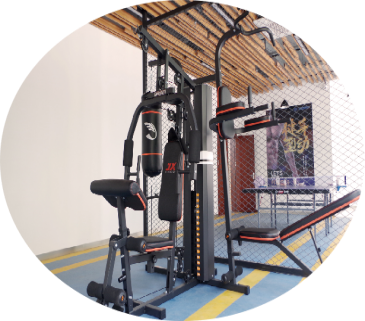 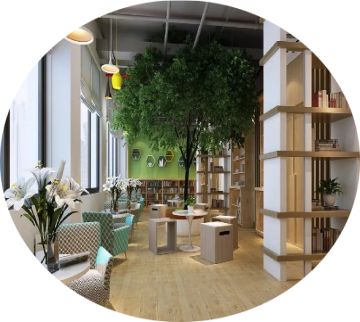 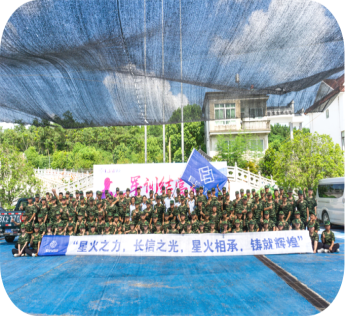 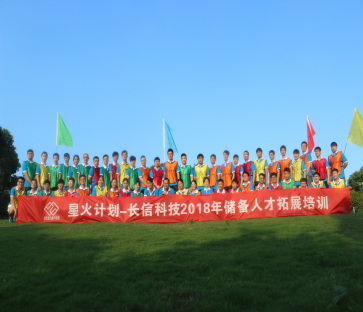 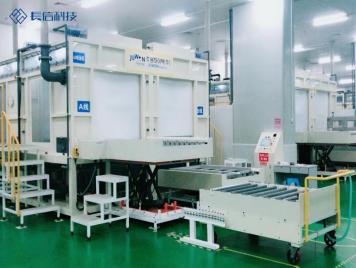 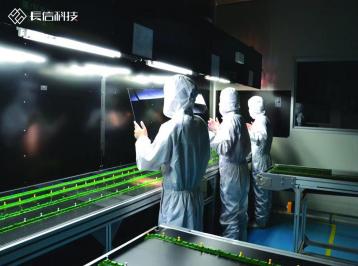 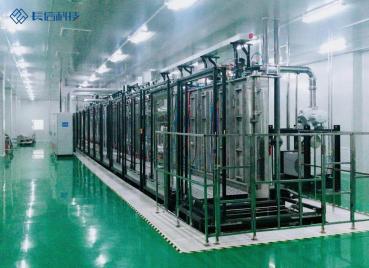 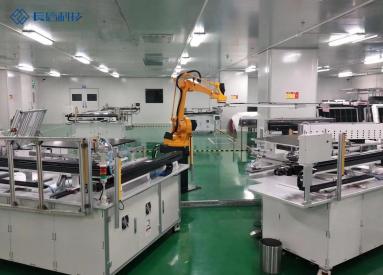 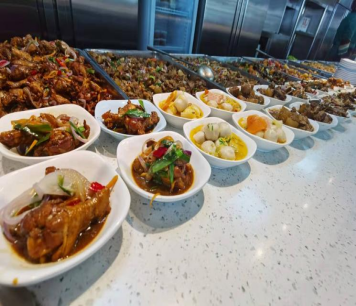 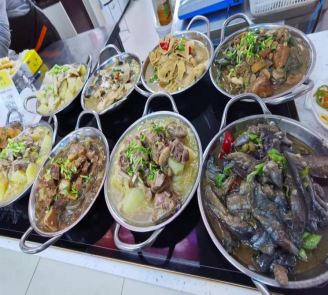 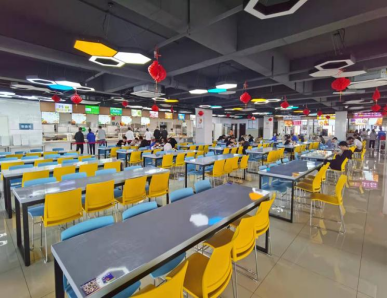 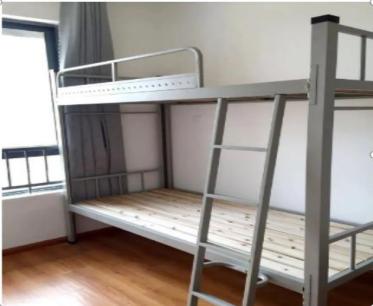 